MAT 8. RAZRED (torek, 2. 6. 2020)Rešitve nalog: SDZ (5. del), str. 78/ 1                                               str. 79/ 3, 4                                               str. 82/ 8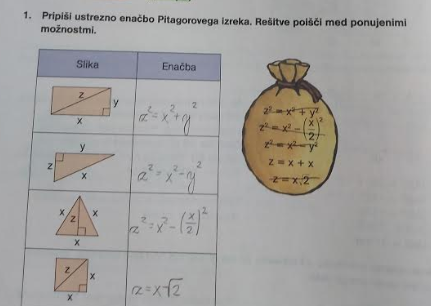 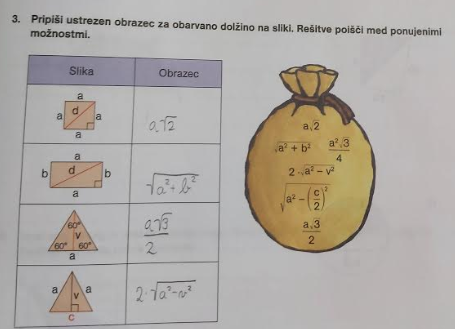 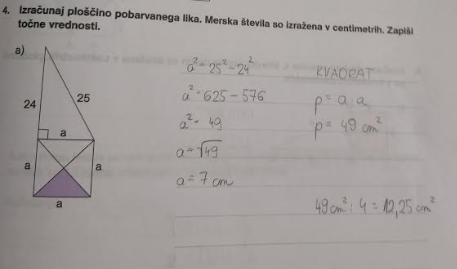 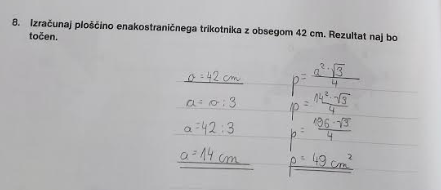 UTRJEVANJE UČNE SNOVI: PITAGOROV IZREKUčenci, danes boste utrdili vaše znanje o Pitagorovem izreku, reševali boste naloge ALI SI ŽE MOJSTER?V SDZ (5. del) reši naslednje naloge: str. 87/ 1, 2, 3, 4